本公司位于大埔县湖寮镇山子下村大沙坝（县城工业小区），规划总占地面积20945m2 ，总建筑面积30637m2。主要从事5G通信领域及消费类电子等产品专用材料的研发、生产与销售业务。公司于2023年正式投产运营，诚邀各界优秀人才一起加入我们。现招聘如下职位：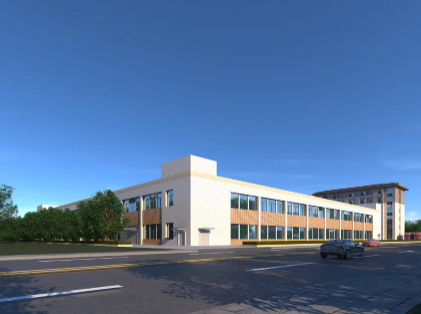 职位教肓程度年龄性别英语/电脑薪资待遇工作能力工作能力涂布机长大专以上45岁以下男ExcelWord8K-12K1、具有涂布行业4年以上光学级产品经验，了解各种涂布方式的原理，2、精通微凹、刮刀、接缝等涂布方式，熟悉设备工艺流程；3、对涂布各项工艺技能、品质、成本熟悉，对6S及无尘室管理意识要强；4、会一般办公软件，前期需要负责文件编写。1、具有涂布行业4年以上光学级产品经验，了解各种涂布方式的原理，2、精通微凹、刮刀、接缝等涂布方式，熟悉设备工艺流程；3、对涂布各项工艺技能、品质、成本熟悉，对6S及无尘室管理意识要强；4、会一般办公软件，前期需要负责文件编写。流延机长大专以上45岁以下男ExcelWord8K-12K1、从事TPX离型膜2年生产相关经验，熟悉TPX离型膜生产工艺，能快速解决生产相关异常问题；2、责任心强能吃苦，能带領新员工负责整条产线正常生产；3、对设备要熟悉，需要负责设备日常维护及保养。1、从事TPX离型膜2年生产相关经验，熟悉TPX离型膜生产工艺，能快速解决生产相关异常问题；2、责任心强能吃苦，能带領新员工负责整条产线正常生产；3、对设备要熟悉，需要负责设备日常维护及保养。物控员大专以上40岁以下不限ExcelWord3.5K-4.5K1、工作认真、仔细、有工作责任感品质意识强，具有一定学习能力；2、能吃苦、能加班、能适应两班倒服从安排；3、具有制造型企业相关经验或电子专用材料类企业经验优先。1、工作认真、仔细、有工作责任感品质意识强，具有一定学习能力；2、能吃苦、能加班、能适应两班倒服从安排；3、具有制造型企业相关经验或电子专用材料类企业经验优先。厂务主管大专以上45岁以下不限ExcelWord8K-10K负责协助安环负责人组织拟(修)订公司安全、环境、消防管理方针、目标、指标及管理制度负责消防安全管理、危险化学品管理、危废处理、特种作业人员管理、应急救援准备与响应工作5年以上安全、环保、消防管理工作经验，3年以上部门管理经验者优先，有对应上市公司稽核的经验，有ISO体系推行及运营经验。安全工程、环保工程相关专业或注册安全工程师优先；负责协助安环负责人组织拟(修)订公司安全、环境、消防管理方针、目标、指标及管理制度负责消防安全管理、危险化学品管理、危废处理、特种作业人员管理、应急救援准备与响应工作5年以上安全、环保、消防管理工作经验，3年以上部门管理经验者优先，有对应上市公司稽核的经验，有ISO体系推行及运营经验。安全工程、环保工程相关专业或注册安全工程师优先；质量管理体系工程师大专及以上45岁以下不限ExcelWord8K-10K客户、第三方体系审查、认证应对、接洽及改善推动体系文件、表单制度化建立、执行与維护，.文件资料室建立、执行与維护；熟练掌握品质管理知识，熟悉各体系认证标准；良好的沟通能力和抗压能力，工作积极、认真负责、有上进心。客户、第三方体系审查、认证应对、接洽及改善推动体系文件、表单制度化建立、执行与維护，.文件资料室建立、执行与維护；熟练掌握品质管理知识，熟悉各体系认证标准；良好的沟通能力和抗压能力，工作积极、认真负责、有上进心。品管工程师(SQE)本科及以上（化工专业优先）40岁以下不限ExcelWord5K-8K确认原料、制程、产品中发现的各项品质异常并主导内部处理；人员操作培训及培养，能力评估及考核，日常部门周/月报的编制等；质量工程师1-2年工作经验，PCB相关行业优先；具备较强的品质管理知识和品质意识，具备较强的语言表达和沟通能力。确认原料、制程、产品中发现的各项品质异常并主导内部处理；人员操作培训及培养，能力评估及考核，日常部门周/月报的编制等；质量工程师1-2年工作经验，PCB相关行业优先；具备较强的品质管理知识和品质意识，具备较强的语言表达和沟通能力。设备工程师大专及以上（机械制造、机电、自动化类专业优先）45岁以下男ExcelWord8K-12K故障处理、维护保养等，保证设备的正常运转，满足生产需求；协助工艺工程师进行相关问题的调查和解决； 做好工艺设备的选型、协调厂商安装和调试机台；熟悉涂布设备或流延设备，熟悉机械工作原理、基本电路控制，有设备维护工作8年以上经验或设备维护兴趣。故障处理、维护保养等，保证设备的正常运转，满足生产需求；协助工艺工程师进行相关问题的调查和解决； 做好工艺设备的选型、协调厂商安装和调试机台；熟悉涂布设备或流延设备，熟悉机械工作原理、基本电路控制，有设备维护工作8年以上经验或设备维护兴趣。工艺工程师大专及以上（机械、机电、化工类专业优先）45岁以下男ExcelWord10K-15K熟悉涂布或流延工艺，现场工艺生产的指导，优化制程参数； 负责新产品试制、新材料导入评估专案与标准化作业；负责现场生产工艺保障，及时分析和解决工艺异常问题；熟悉多种涂布技术，对涂布工艺有一定了解，有8年以上涂布行业经验优先。熟悉涂布或流延工艺，现场工艺生产的指导，优化制程参数； 负责新产品试制、新材料导入评估专案与标准化作业；负责现场生产工艺保障，及时分析和解决工艺异常问题；熟悉多种涂布技术，对涂布工艺有一定了解，有8年以上涂布行业经验优先。涂布、TPX操作员初中及中专以上40岁以下男不限2.5K-5K1.态度积极，乐于学习、勇于接受挑战且具有良好的沟通能力;2.涂布、TPX相关设备操作;3.态度积极、乐于学习，诚实守信，做事细心，认真踏实，有上进心；4.吃苦耐勞，具备团队合作精神。1.态度积极，乐于学习、勇于接受挑战且具有良好的沟通能力;2.涂布、TPX相关设备操作;3.态度积极、乐于学习，诚实守信，做事细心，认真踏实，有上进心；4.吃苦耐勞，具备团队合作精神。联系人联系人杨先生杨先生杨先生联系电话联系电话18813253413备  注备  注1.具有相关工作经验或符合条件者可适当降低要求,具体详情面议或来电咨询；2.入职购买五险一金，提供食宿等公司规定其它福利。1.具有相关工作经验或符合条件者可适当降低要求,具体详情面议或来电咨询；2.入职购买五险一金，提供食宿等公司规定其它福利。1.具有相关工作经验或符合条件者可适当降低要求,具体详情面议或来电咨询；2.入职购买五险一金，提供食宿等公司规定其它福利。1.具有相关工作经验或符合条件者可适当降低要求,具体详情面议或来电咨询；2.入职购买五险一金，提供食宿等公司规定其它福利。1.具有相关工作经验或符合条件者可适当降低要求,具体详情面议或来电咨询；2.入职购买五险一金，提供食宿等公司规定其它福利。1.具有相关工作经验或符合条件者可适当降低要求,具体详情面议或来电咨询；2.入职购买五险一金，提供食宿等公司规定其它福利。